Ultraviolet Photodetector Based on Mg0.67Ni0.33O Thin Film on SrTiO3  Fahrettin Sarcan1*, Sam Orchard2, Balati Kuerbanjiang3, Aleksandar Skeparovski4, Vlado K. Lazarov2 and Ayse Erol1  1Department of Physics, Faculty of Science, Istanbul University, Vezneciler, 34134, Istanbul, Turkey2Department of Physics, University of York, Heslington, York, YO10 5DD, United Kingdom3Department of Physics, University of Oxford, Parks Road, Oxford, OX1 3PU United Kingdom4Ss. Cyril and Methodius University, Arhimedova 3, Skopje, 1000, North Macedonia
E-mail: * fahrettin.sarcan@istanbul.edu.tr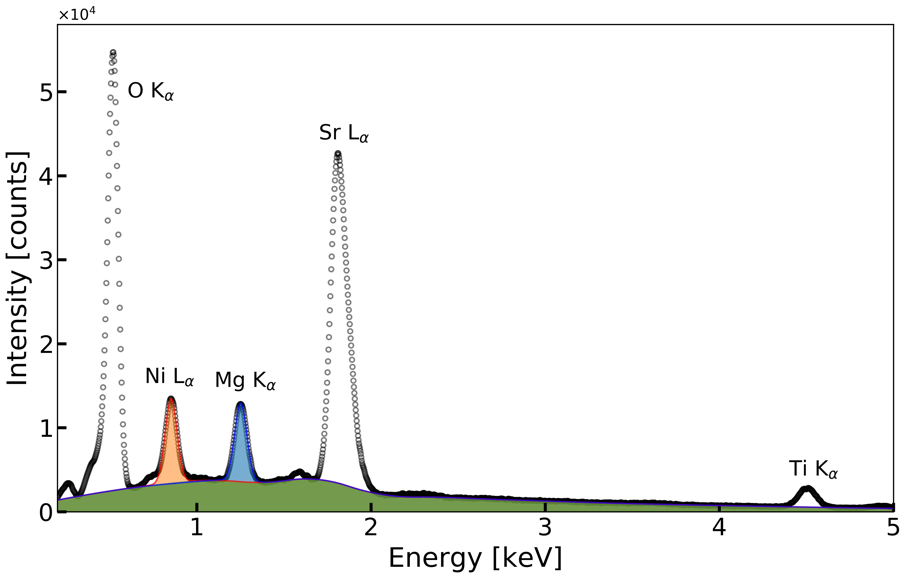 Supplementary figure: EDS analysis of the film and the substrate. Fitted peaks and the Bremsstrahlung are shaded with different colors. 